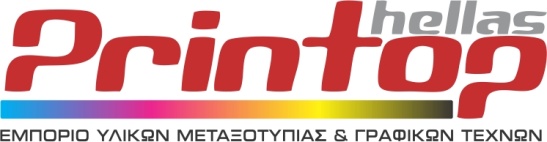 THANET SCREENSOLVE TC6009Διαβρωτής μελανιώνΧρήση:Το χρησιμοποιούμε όταν θέλουμε να στείλουμε το τελάρογια σβήσιμο του θέματοςΕφαρμογή:  Το τοποθετούμε με μαλακή βούρτσα ή σφουγγάρι σε όλο τοτελάρο όπου έχει μελάνια και το αφήνουμε να δράσει για 10έως 20 λεπτά. Στη συνέχεια το ξεπλένουμε με νερό υπό πίεση.Πληροφορίες: Το SCREENSOLVE βοηθάει να φύγουν τα μελάνια από τη γάζαΚαι να ετοιμαστεί η emulsion για καθαρισμό.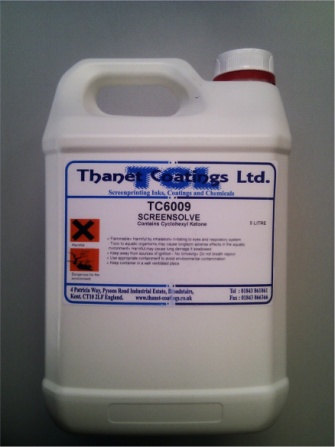 